
Last Updated:
Dec 2023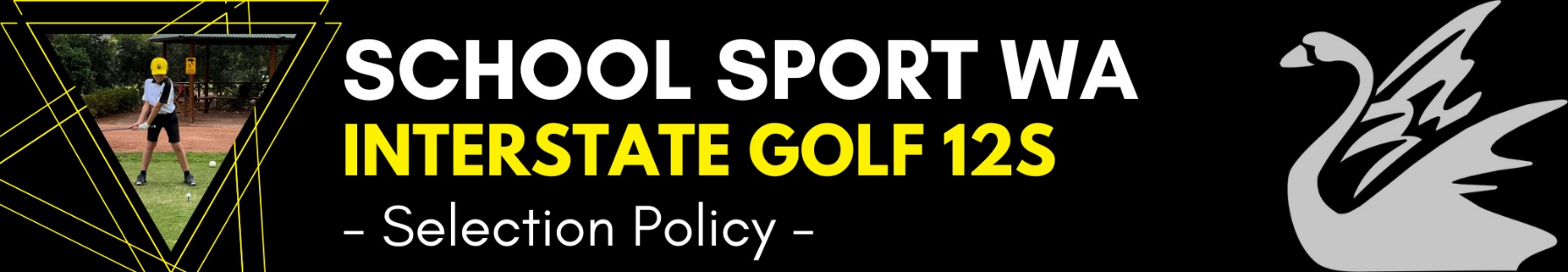 Event DetailsSchool Sport WA (SSWA) participates in the School Sport Australia (SSA) Golf Championships for 12 years & under school students held in November each year.EligibilitySelection in the 12 years and under team is restricted to students who turn 11 or 12 years old on or before 31 December in the year of competition.Students who turn 11 in the year of competition and who are selected in the final team must be accompanied to the event by a parent or nominated guardian even if the student stays in the team accommodation.It is highly recommended that parents of 12-year-olds also attend the Championship.SelectorsThe positions of Boys and Girls Managers and a Tour Leader are advertised bi-annually. Appointed officials will be selectors The Selection Panel will assess athletes on the following data, competencies, and attributes (but not limited to):